世界知识产权组织标准委员会（CWS）第七届会议2019年7月1日至5日，日内瓦修订产权组织标准ST.26国际局编拟的文件导　言.	在2018年于日内瓦举行的产权组织标准委员会（CWS）第六届会议上，序列表工作队（SEQL TF）对产权组织标准ST.26提出了一系列修正（见文件CWS/6/16）。这些修正包括对标准主体的修改、对产权组织ST.26附件一、二、三、四和六的修正，以及增加新的附件七，提供产权组织标准ST.25和产权组织标准ST.26的转变映射。标准委员会通过了标准的新版本1.2版，其中收入了文件CWS/6/16中所记载的建议修改，但还增加了以下内容：将三处“legal”改为“permitted”；将附件六“指导文件”15处“portion(s)”改为“regions”；在附件七“将序列表从ST.25转至ST.26的建议”的场景9第一句后增加一句：“The nucleotide sequence feature key “modified base” is also present in both WIPO ST.25 and ST.26; however, Scenario 7 contains appropriate recommendations”。2.	标准委员会第六届会议还同意将第44号任务的说明修改为：“为国际局提供支持，提供用户对ST.26编著和验证软件工具的要求和反馈意见；在对《PCT行政规程》进行相应修订的工作上，为国际局提供支持；并且为产权组织标准ST.26编制必要的修‍订。”.	由此，2019年2月发布了产权组织ST.26的最新版1.2版。.	讨论产权组织ST.26修订的工作队会议召开了两次：一次在2018年10月标准委员会第六届会议期间，一次于2019年4月通过在线会议进行。拟议修订总结文字修改.	在第44号任务的框架中，序列表工作队对产权组织ST.26目前发布版本1.2版进行了审查。审查中，他们发现了一系列需要进行的文字修改，如多余空格或拼写错误。为确保该文件正确反映产权组织《风格指南》，也需要进行一些更正，例如用于替换“for example（例如）”的拉丁文缩写一致写为“e.g.,”。.	为供标准委员会在第七届会议上审议，这些更正在本文件附件（产权组织ST.26附件一）中用绿色高亮文本标出。工作队在产权组织ST.26附件一至七中都找出了文字修改，但仅附件一转录于本文件中。实质修改.	序列表工作队提议了下列修改，以进一步修订产权组织ST.26的附件一和七，这些在附件中用黄色高亮标明增加的内容，用紫色高亮标明删除的内容。未对产权组织ST.26的主体提出实质修改：更新附件一表9，收入INSDC特征表10.8版中的更新；附件一第5.27节中，收入下列新增的可选限定词：functiongenegene_synonymmap附件一第5.33节中，收入下列新增的可选限定词：alleledirectiongenegene_synonymmapnotestandard_name附件一第5.43节中，收入下列新增的可选限定词：operon附件一第6.16节中，收入下列新增行：“Example”行：<INSDQualifier_value>1.1.2.n1</INSDQualifier_value>；“Comment”行，增加下列案文：“Symbols including an “n”, e.g. “n”, “n1” and so on.”更新附件七第三段“Recommendations for potential added or deleted subject matter”第一句：把“conversion”改为“transformation”。“conversion”一词暗示组件之间有一对一的映射，技术上不正确。更新附件七场景8第24号：把“SITE”一词改为“REGION”。这项修改是开发方提出的，他们注意到概述ST.25序列导入的功能规范和此例存在冲突。.	序列表工作队进一步建议，参照对其他产权组织标准提出的修正，把产权组织ST.26附件三和产权组织ST.26附件六附录（两者都是XML实例）的内容作为单独文件提供，而标准中则收入这些文件的链接。预计这将让这些例子更易被标准的读者使用。.	有关这些修改的进一步信息，请参见附件。.	请标准委员会：	(a)	注意本文件的内容；	(b)	审议并决定是否批准上文第4段至第6段中所述以及本文件附件一和二中转录的产权组织ST.26的拟议修订；	(c)	审议并批准上文第7段中关于把产权组织ST.26附件三和附件六附录的内容作为单独文件提供、在标准中提供链接的建议。[后接附件（ST.26附件一）]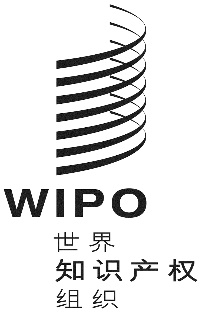 Ccws/7/14cws/7/14cws/7/14原 文：英文原 文：英文原 文：英文日 期：2019年5月14日  日 期：2019年5月14日  日 期：2019年5月14日  